ANZCA and FPM Continuing professional development (CPD) programCan’t intubate can’t oxygenate (CICO) - recognition of suitability application formThis application form is for course providers who wish to receive recognition of suitability as an emergency response activity in the ANZCA and FPM CPD program.Personal details Are you the facilitator of this course/ workshop? 			*Yes			 No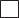 *If yes, continue to section 2.Are you applying as a participant?					 Yes			 NoFirst name 	____________________________________________________________________Surname		____________________________________________________________________Address		____________________________________________________________________Suburb/State/Postcode	_____________________________________________________________Mobile		____________________________________________________________________Email		____________________________________________________________________Facilitator / instructor detailsFirst name 	____________________________________________________________________Surname		____________________________________________________________________Position		____________________________________________________________________Qualifications	____________________________________________________________________Mobile		____________________________________________________________________Email		____________________________________________________________________First name 	____________________________________________________________________Surname		____________________________________________________________________First name 	____________________________________________________________________Surname		____________________________________________________________________Institution / course provider details (this will be published on the ANZCA website) Name of institution/ private practice      ____________________________________________________Department	____________________________________________________________________Address		____________________________________________________________________Suburb/State/Postcode	 _____________________________________________________________Session informationSession title	        ____________________________________________________________________If applicable, which ANZCA/FPM event is this session a part of?                 ____________________________ This is a once-off occurrence	Start End This is an ongoing session	Starting from This session uses virtual and/or online learning formatsPlease note: virtual/online workshops need to be conducted with live sessions (i.e. participants must be observed in real time). Enrollment in virtual/online learning must ensure participants display leadership skills in a live session if unable to meet physically to direct or lead a team. 	  I acknowledge that if there are any changes to the course content or duration, I will need to reapply for recognition of suitability.Along with the completed application form, I will submit a copy of the outline or structure of the intended course or workshop, by the facilitator.Signature 	________________________________________    Date _____________________Please send your completed form along with a copy of the outline or structure of the intended course/workshop to the CPD Team at cpd@anzca.edu.au.A.The “Clinical Lead” (the medical officer nominated by each department/group to oversee the provision of the CICO education sessions conducted by that provider) is a consultant anaesthetist or intensivist.The “Clinical Lead” (the medical officer nominated by each department/group to oversee the provision of the CICO education sessions conducted by that provider) is a consultant anaesthetist or intensivist. Yes No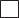 B.The “Lead Facilitator” (the doctor who oversees the conduct of an individual CICO education session) is at the level of ATY2 or higher. The “Lead Facilitator” (the doctor who oversees the conduct of an individual CICO education session) is at the level of ATY2 or higher.  Yes  NoC.The course “Instructors” are doctors with relevant anaesthesia skillsThe course “Instructors” are doctors with relevant anaesthesia skills Yes  NoLearning objectivesLearning objectivesLearning objectivesLearning objectivesAs a minimum, education sessions must provide the opportunity for participants to meet the learning objectives listed below. Objectives marked with an asterisk (*) require participants to actively engage in activities to practice this skill during the session, and have the opportunity to demonstrate how to lead an emergency response for can’t intubate, can’t oxygenate (CICO).  As a minimum, education sessions must provide the opportunity for participants to meet the learning objectives listed below. Objectives marked with an asterisk (*) require participants to actively engage in activities to practice this skill during the session, and have the opportunity to demonstrate how to lead an emergency response for can’t intubate, can’t oxygenate (CICO).  As a minimum, education sessions must provide the opportunity for participants to meet the learning objectives listed below. Objectives marked with an asterisk (*) require participants to actively engage in activities to practice this skill during the session, and have the opportunity to demonstrate how to lead an emergency response for can’t intubate, can’t oxygenate (CICO).  As a minimum, education sessions must provide the opportunity for participants to meet the learning objectives listed below. Objectives marked with an asterisk (*) require participants to actively engage in activities to practice this skill during the session, and have the opportunity to demonstrate how to lead an emergency response for can’t intubate, can’t oxygenate (CICO).  Please indicate that participants will be able to:Please indicate that participants will be able to:Please indicate that participants will be able to:Please indicate that participants will be able to:1Apply criteria to recognize when a CICO situation has arisen.Apply criteria to recognize when a CICO situation has arisen.2*Communicate clearly to others that a CICO situation exists.Communicate clearly to others that a CICO situation exists.Learning objectives (cont.)Learning objectives (cont.)Learning objectives (cont.)Learning objectives (cont.)3Explain the steps and decision-making points in one of the recognised difficult airway algorithms that addresses CICO. Refer to list of algorithms in ANZCA CPD CICO standard.Explain the steps and decision-making points in one of the recognised difficult airway algorithms that addresses CICO. Refer to list of algorithms in ANZCA CPD CICO standard.4*Be fluent with equipment and procedures relevant to the preferred emergency algorithm.Be fluent with equipment and procedures relevant to the preferred emergency algorithm.5*Direct/team-lead an emergency response for CICO including the following steps.Direct/team-lead an emergency response for CICO including the following steps.5*a. Clearly explain supraglottic airway rescue strategies (technical expertise is assumed).a. Clearly explain supraglottic airway rescue strategies (technical expertise is assumed).5*b. Transition to CICO.b. Transition to CICO.5*i. Anticipate and mobilise resources for imminent infraglottic airway access/ front-of-neck access.i. Anticipate and mobilise resources for imminent infraglottic airway access/ front-of-neck access.5*ii. Recognise and declare CICO as per definition in the ANZCA CPD CICO standard.ii. Recognise and declare CICO as per definition in the ANZCA CPD CICO standard.5*c. Infraglottic airway access/front-of-neck accessc. Infraglottic airway access/front-of-neck access5*i. Implement the chosen emergency algorithm.i. Implement the chosen emergency algorithm.5*ii. Continue supraglottic airway rescue.ii. Continue supraglottic airway rescue.6  6Recognise that non-technical and teamwork skills, as well as initiation of management protocols, are vital to the management of a CICO situation.Recognise that non-technical and teamwork skills, as well as initiation of management protocols, are vital to the management of a CICO situation. Structure of education session Structure of education session Structure of education session Structure of education session The education session is required to: The education session is required to: The education session is required to: The education session is required to:1Provide pre-course reading that refers to the selected CICO algorithm used in the session and provides relevant foundation knowledge of the session content. Be deliverable:Provide pre-course reading that refers to the selected CICO algorithm used in the session and provides relevant foundation knowledge of the session content. Be deliverable:2 Be deliverable:as a continuous session.2 Be deliverable:in parts.3Have a minimum total duration of ninety (90) minutes and provide hands-on activities, which include scenario-based rehearsal, to achieve objectives marked with an asterisk (*).             A minimum of eight (80) minutes of team-based scenarios is recommended.Have a minimum total duration of ninety (90) minutes and provide hands-on activities, which include scenario-based rehearsal, to achieve objectives marked with an asterisk (*).             A minimum of eight (80) minutes of team-based scenarios is recommended.4Have a minimum total duration of ninety (90) minutes and provide hand-on activities, which include scenario-based rehearsal to achieve objectives marked with an asterisk (*) listed in the learning objectives. A minimum of 80 minutes of scenario-based practice.Have a minimum total duration of ninety (90) minutes and provide hand-on activities, which include scenario-based rehearsal to achieve objectives marked with an asterisk (*) listed in the learning objectives. A minimum of 80 minutes of scenario-based practice.6Utilise the following equipment:Models of the neck allowing practice of infraglottic airway placement6Utilise the following equipment:Oxygen for oxygen delivery for infraglottiic airway access / front-of-neck access.6Utilise the following equipment:Equipment relevant to preferred emergency algorithms. 7Course directors who wish to record information relating to the performance or conduct of participants must obtain written consent and adhere to the privacy policies of their organisation and location. ANZCA does not collect this information and it is optional for the course provider and director to do so.Course directors who wish to record information relating to the performance or conduct of participants must obtain written consent and adhere to the privacy policies of their organisation and location. ANZCA does not collect this information and it is optional for the course provider and director to do so.Session materials Session materials Session materials Session materials must include the following:Session materials must include the following:Session materials must include the following:1Session objectives2Session outline3Facilitators’ guide (including equipment list, scenario outlines).4CICO algorithms as handouts.5Session evaluation forms for feedback from participants6Participant list template to record date, venue, names and appointment type of participantsOptionalOptionalOptional1Education session providers may elect to expand the focus of teaching to include additional objectives if it is deemed that this would facilitate more effective teaching for the particular target audience. Suggestions for consideration include:2Recognise the non-technical and teamwork competencies that have a positive impact in evolving CICO crises, and employ strategies to utilise them. 3Discuss the role of cognitive aids in the management of CICO situations.4Recognise the role of human centered design as it relates to emergency equipment and hospital systems5Recognise the relationship of CICO to anaesthesia-related mortality, and the major risk factors for CICO.Comments: